Attendee Survey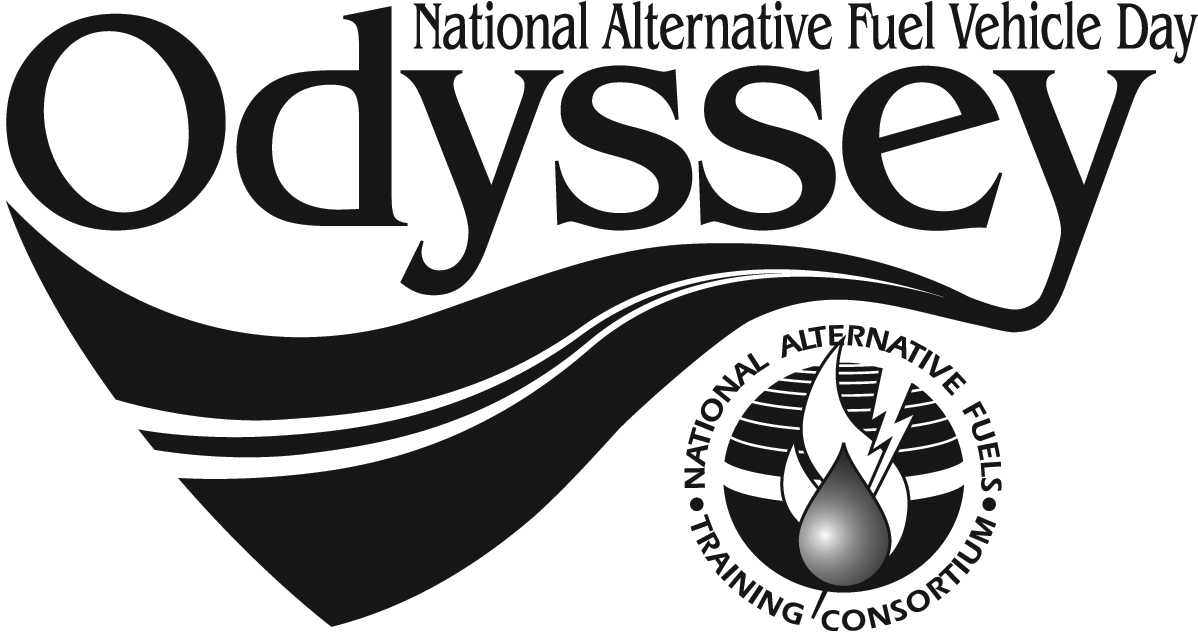 Event Location: __________________________________________________Profession: Elected Official Governmental Agency Educational Professional Healthcare Professional Environmental Org. Rep. Fleet Manager Automotive Technician Auto Manufacturer Auto Dealer Student Consumer Other: _______________________Have you or a household member ever personally owned an alternative fuel or advanced electric drive vehicles?  Yes  NoDid this event create changes in…… Your interest in owning an AFV or AED vehicle.  Yes  No… Your confidence in using AFV or AED vehicles  Yes  No… Your enthusiasm for supporting AFV or AED vehicles  Yes  NoWould you include AFV or AED vehicles in test drives before making an automobile purchase?	Before today:  Yes  No	After today:  Yes  NoWould you consider purchasing an AFV or AED vehicle for personal use?Before today:  Yes  No	After today:  Yes  NoWill your support expanding the availability of local alternative fuel vehicle options?Before today:  Yes  No	After today:  Yes  NoAt this event did you learn anything about: Where to purchase AFV or AED vehicles in your area. Types of AFV or AED vehicles available in your area. What types of alternative fuels are available in your area. Governmental incentives for purchasing AFV or AED vehicles. How AFV or AED vehicles can save money in operational costs. How AFV or AED vehicles can reduce air pollution. How using AFV or AED vehicles can reduce our dependence on foreign oil. Benefits of various AFV or AED vehicles. Safety factors in operating AFV or AED vehicles. Where to receive training in AFV or AED automotive technologies.How did you learn about National AFV Day Odyssey? Please check all that apply. Local Event Website National Website Postcard Radio  Newspaper TV Social Media (facebook, twitter, etc.) Industry Newsletter Presentation at Meeting Invitation to Present Email Poster or SignComments: ______________________________________________________________________________________________________________________________________________________________________________________________________________________________________________________________________________________________________________________________________________________________________________________________________________________________________________________________________________________________________________Thank you for attending today’s event. For more information about National AFV Day Odyssey, visit www.afvdayodyssey.org.